Fayetteville Alumnae Chapter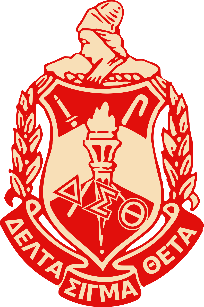 Delta Sigma Theta Sorority, IncorporatedPost Office Box 403Fayetteville, North Carolina 28302       www.faydeltaalumnaechapter.org COMMITTEE BUDGET REQUEST FORM_______Sorority YearCOMMITTEE:COMMITTEE CHAIRPERSON:Email Address:Phone Number:Date Submitted:Description of Committee Goals/Events/Projects (include dates)Committee Goals: A fun interactive Engineering Based Activity to introduce/engage participants to STEMJustification for Requested Funds:  An excellent STEM based learning activity to activate critical thinking.Committee Goals:Justification for Requested Funds:Committee Goals:Justification for Requested Funds:Committee Goals:Justification for Requested Funds:Committee Goals:Justification for Requested Funds:Committee Goals:Justification for Requested Funds:Committee Goals:Justification for Requested Funds:Committee Goals:Justification for Requested Funds:Committee Goals:Justification for Requested Funds:Committee Goals:Justification for Requested Funds:01/2020Total Request$SAMPLE Activity:  Popsicle Stick Bridge Building Challenge (STEM-Engineering Based Activity)Estimated CostEVENT DATE: Saturday, September 12, 2020 Itemized Item(s) :  Walmart Refreshments                                       $ 45.00                             Craft Supplies –Michael’s                                                $ 50.00             In-kind Donations –Committee Members(newspaper table covering)                                                $   0.00Activity:Estimated CostEVENT DATE: Itemized Item(s) :  Activity Total:                 Activity:Estimated CostEVENT DATE: Itemized Item(s) :  Activity Total:                 Activity:Estimated CostEVENT DATE: Itemized Item(s) :  Activity Total:                 Activity:Estimated CostEVENT DATE: Itemized Item(s) :  Activity Total:                 Activity:Estimated CostEVENT DATE: Itemized Item(s) :  Activity Total:                 Activity:Estimated CostEVENT DATE: Itemized Item(s) :  Activity Total:                 Activity:Estimated CostEVENT DATE: Itemized Item(s) :  Activity Total:                 Activity:Estimated CostEVENT DATE: Itemized Item(s) :  Activity Total:                 Activity:Estimated CostEVENT DATE: Itemized Item(s) :  Activity Total:                 